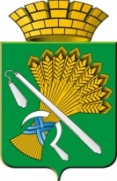 АДМИНИСТРАЦИЯ КАМЫШЛОВСКОГО ГОРОДСКОГО ОКРУГАП О С Т А Н О В Л Е Н И Еот 13.02.2020  N 97                                Об обеспечении питанием обучающихся в муниципальных общеобразовательных организациях Камышловского городского округаВ соответствии с Бюджетным кодексом Российской Федерации, Законами Свердловской области от 15 июля 2013 года № 78-ОЗ «Об образовании в Свердловской области», Постановлением Правительства Свердловской области от 05 марта 2014 года № 146- ПП «Об обеспечении питанием обучающихся по очной форме обучения в государственных общеобразовательных организациях Свердловской области, муниципальных общеобразовательных организациях, частных общеобразовательных организациях и обособленных структурных подразделениях государственных образовательных организаций Свердловской области по имеющим государственную аккредитацию основным общеобразовательным программам, а также обучающихся по очной форме обучения в государственных профессиональных образовательных организациях Свердловской области, реализующих образовательные программы среднего профессионального образования в области искусств, и обособленных структурных подразделениях государственных профессиональных  образовательных организаций Свердловской области по основным общеобразовательным и по образовательным программам среднего профессионального образования в сфере искусств, интегрированным с образовательными программами основного общего и среднего общего образования», Порядком предоставления субсидий из областного бюджета местным бюджетам на осуществление мероприятий по обеспечению питанием обучающихся в муниципальных общеобразовательных организациях, утвержденного Постановлением Правительства Свердловской области от 19.12.2019 №920-ПП «Об утверждении государственной программы Свердловской области «Развитие системы образования и реализация молодежной политики Свердловской области до 2025 года», в целях укрепления здоровья и профилактики хронических заболеваний детей, обеспечения полноценным питанием обучающихся, создания равных условий получения образования обучающимися из различных слоев населения Камышловского городского округа, администрация Камышловского городского округаПОСТАНОВЛЯЕТ:1. Финансирование расходов, связанных с обеспечением питания обучающихся в муниципальных общеобразовательных организациях Камышловского городского округа,  производится на основании соглашения заключенного между Камышловским городским округом и Министерством образования и молодежной политики Свердловской области за счет средств областного бюджета, представленных в виде субсидий местному бюджету на обеспечение питанием обучающихся. 2. Финансирование расходов, связанных с обеспечением питанием обучающихся по очной форме обучения в муниципальных общеобразовательных учреждениях, расположенных на территории Камышловского городского округа, осуществляется в пределах бюджетных ассигнований, установленных законом Свердловской области об областном бюджете на соответствующий финансовый год и плановый период, в соответствии с Порядком предоставления субсидий из областного бюджета местным бюджетам на осуществление мероприятий по обеспечению питанием обучающихся в муниципальных общеобразовательных организациях, утвержденного Постановлением Правительства Свердловской области от 19.12.2019 №920-ПП «Об утверждении государственной программы Свердловской области «Развитие системы образования и реализация молодежной политики Свердловской области до 2025 года».3. Главным администратором средств, предусмотренных для обеспечения питанием является Комитет по образованию, культуре, спорту и делам молодежи администрации Камышловского городского округа.4. Субсидии направляются для финансирования расходов:4.1. на обеспечение бесплатным питанием (завтрак или обед) обучающихся начальных классов в общеобразовательных организациях Камышловского городского округа.4.2. на обеспечение бесплатным  питанием (завтрак или обед) обучающихся  5-11 классов  общеобразовательных организаций Камышловского городского округа из числа детей- сирот, детей, оставшихся без попечения родителей, лиц из числа детей- сирот и  детей, оставшихся без попечения родителей, детей из семей, имеющих среднедушевой доход ниже величины прожиточного минимума, установленного в Свердловской области, детей из многодетных семей, обучающихся в общеобразовательных организациях  Камышловского городского округа.4.3. на обеспечение бесплатным двухразовым питанием обучающихся с ограниченными возможностями здоровья, в том числе детей- инвалидов.4.4. на выплату денежной компенсации родителям (законным представителям) обучающихся с ограниченными возможностями здоровья, в том числе детей- инвалидов, в общеобразовательных организациях, осваивающих основные общеобразовательные программы на дому.5. Средства бюджета Камышловского городского округа направляются на организацию и создание условий для обеспечения питанием обучающихся общеобразовательных организаций Камышловского городского округа в соответствии с СанПиН 2.4.5.2409-08.6. За счет средств субсидии осуществляются расходы:1) на  приобретение продуктов питания;2) на доставку продуктов питания;3) на  оплату договоров с организациями, оказывающими услуги по предоставлению питания обучающимся общеобразовательных организаций Камышловского городского округа;4) на  оплату питания с применением автоматизированных систем;5) на выплату денежной компенсации родителям (законным представителям)  обучающихся с ограниченными возможностями здоровья, в том числе детей- инвалидов, в общеобразовательных организациях, осваивающих основные общеобразовательные программы на дому.7. Расходы, указанные в пункте 4 настоящего постановления, осуществляются исходя из фактического посещения обучающимися общеобразовательной организации Камышловского городского округа, кроме расходов, указанных в подпункте 4.4 пункта 4 настоящего постановления.8. Субсидии  расходуются на оплату обязательств текущего финансового года и обязательств, исполненных, но не оплаченных в предшествующем финансовом году.9. Показателем результативности использования субсидии является доля обучающихся льготных категорий, указанных в статье 22 Закона Свердловской области от 15 июля 2013 года №78-ОЗ «Об образовании в Свердловской области», обеспеченных горячим питанием, от общего количества обучающихся льготных категорий.10. Средства, полученные из областного бюджета в форме субсидий, носят целевой характер и не могут быть использованы на иные цели.Нецелевое использование бюджетных средств влечет применение мер ответственности, предусмотренных бюджетным, административным, уголовным законодательством. 11. Утвердить размер стоимости питания в общеобразовательных организациях Камышловского городского округа на 2020 год (Приложение №1).12. Утвердить размер выплаты денежной компенсации родителям (законным представителям) обучающихся с ограниченными возможностями здоровья, в том числе детей- инвалидов, в общеобразовательных организациях, осваивающих основные общеобразовательные программы на дому (Приложение №2).13. Комитету по образованию, культуре, спорту и делам молодежи администрации Камышловского городского округа (Кузнецова О.М.):11.1. Ознакомить руководителей подведомственных общеобразовательных учреждений Камышловского городского округа с настоящим постановлением.11.2. Обеспечить контроль за недопущением нецелевого использования бюджетных средств, а также своевременным предоставлением отчетности. 14. Считать утратившими силу постановление главы Камышловского городского округа от 28 января 2016 года №76 «Об обеспечении питанием обучающихся по очной форме обучения в муниципальных общеобразовательных учреждениях, расположенных на территории Камышловского городского округа», постановление администрации Камышловского городского округа от 15 октября 2019 года №880 «О внесении изменений в   постановление  главы Камышловского городского округа от 28 января 2016 года №76 «Об обеспечении питанием обучающихся по очной форме обучения в муниципальных общеобразовательных учреждениях, расположенных на территории Камышловского городского округа».15. Настоящее постановление вступает в силу со дня его официального опубликования и распространяет свое действие на отношения, возникшие с 01 января 2020 года.16. Настоящее постановление опубликовать в газете «Камышловские известия» и разместить на официальном сайте администрации Камышловского городского округа в информационно-телекоммуникационной сети «Интернет». 17. Контроль  за исполнением настоящего постановления возложить на заместителя главы администрации Камышловского городского округа Соболеву А.А.Глава Камышловского городского округа			                           А.В. ПоловниковПриложение №1к постановлению администрацииКамышловского городского округа от 13.02.2020  № 97«Об обеспечении питанием обучающихся в муниципальных общеобразовательных организациях Камышловского городского округа»Размер стоимости питания в общеобразовательных организациях Камышловского городского округа на 2020 годПриложение №2к постановлению администрацииКамышловского городского округа от 13.02.2020 года № 97«Об обеспечении питанием обучающихся в муниципальных общеобразовательных организациях Камышловского городского округа»Размер выплаты денежной компенсации родителям (законным представителям) обучающихся с ограниченными возможностями здоровья, в том числе детей- инвалидов, в общеобразовательных организациях, осваивающих основные общеобразовательные программы на домуКатегория обучающихся Прием пищиСтоимость приема пищи , руб.1Обучающиеся начальных классов 1-4 классов  (п.п.4.1. настоящего постановления)завтрак или обед68 2Обучающиеся 5-11 классов  (п.п.4.2. настоящего постановления)завтрак или обед76 3Обучающиеся  с ограниченными возможностями здоровья, в том числе дети – инвалиды (п.п.4.3. настоящего постановления),  в том числе: 3.1.- 1-4 классы;завтрак603.1.- 1-4 классы;обед683.2- 5-11 классызавтрак663.2- 5-11 классыобед76Категория обучающихся Прием пищиРазмер денежной компенсации  , руб.1Обучающихся с ограниченными возможностями здоровья, в том числе детей- инвалидов, в общеобразовательных организациях, осваивающих основные общеобразовательные программы на дому(п.п.4.4. настоящего постановления),  в том числе:1.11-4 класс завтрак601.11-4 класс обед681.2.5-11 классзавтрак661.2.5-11 классобед76